Number: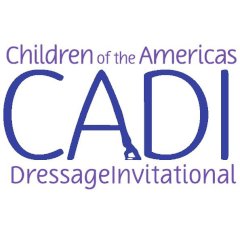 Rider:Horse:Country:Bear Spot Foundation Musical Freestyle		   CHILDRENS
Total possible technical points					    140COMMENTSAllowed:  Counter canter, leg yieldNot allowed:  Rein back, shoulder-in, travers, renvers, half-pass, pirouettes, piaffe, passage, flying changes, simple changesTotal Possible Artistic Points				         140COMMENTSTime Limit: 5:00 minutes Attire:  Team polo shirts may be worn in lieu of jackets.  Riders may wear team colors and national flag and federation logos.  Horses:  May have ribbon in manes and tails, body glitter and washable paint.  Nothing may obstruct the horse’s eyesight, hearing or movement.Technical PresentationTechnical PresentationTechnical PresentationTechnical PresentationTechnical PresentationTechnical PresentationPOINTSCOEF.TOTALCOMMENTS1Free Walk (20m min.)22Medium Walk (20m min.)3Circle Right 10m Working Trot Sitting4Circle Left 10m Working Trot Sitting5Lengthen Stride in Trot Rising26Circle Right 15m Working Canter7Circle Left 15m Working Canter8Change of Lead Through Trot Left29Change of Lead Through Trot Right210Lengthen Stride in CanterArtistic PresentationArtistic PresentationArtistic PresentationArtistic PresentationArtistic PresentationArtistic PresentationPOINTSCOEF.TOTALCOMMENTS1Rhythm, Energy, Elasticity22Harmony Between Horse and Rider23Choreography, Creativity, Use of Arena44Difficulty and Risk25Musical Interpretation4Total for Technical (divided by 14)10Total for Artistic (divided by 14)10FinalTotal artistic points will be used to break ties20